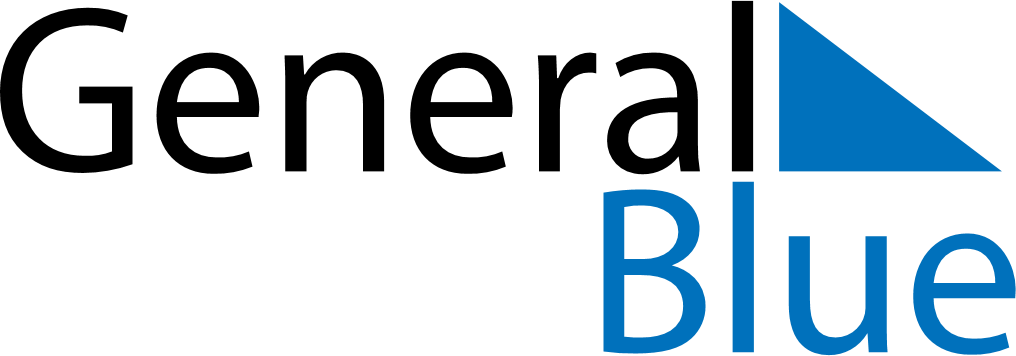 September 2018September 2018September 2018BrazilBrazilMondayTuesdayWednesdayThursdayFridaySaturdaySunday123456789Independence Day101112131415161718192021222324252627282930